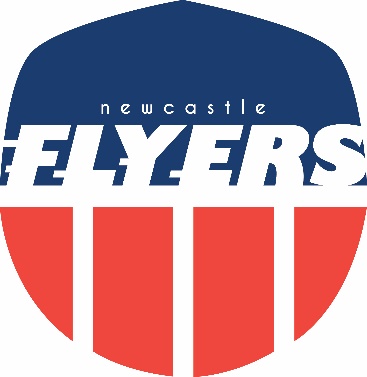 Flyers Awards 2019“Underachiever of the Year”Paul Murray For Consistent Under Performance (Repeat Winner )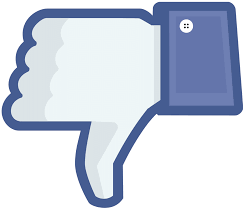 Flyers Awards 2019“Favourite Photo”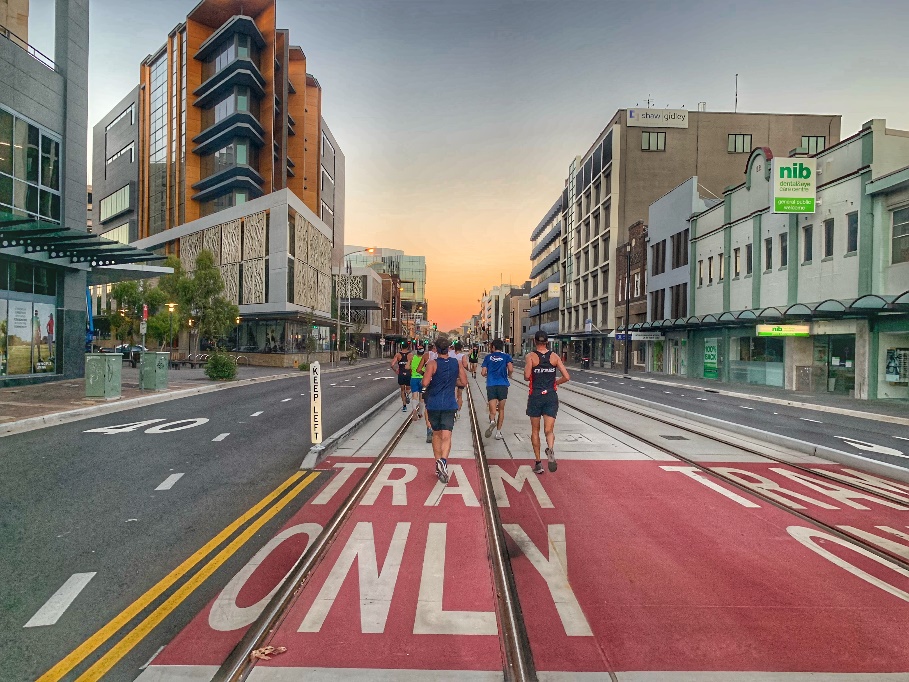                    TRAM ONLY                     (day before opening)                         	               Picture: Dave RobboFlyers Awards 2019              “Most memorable long run”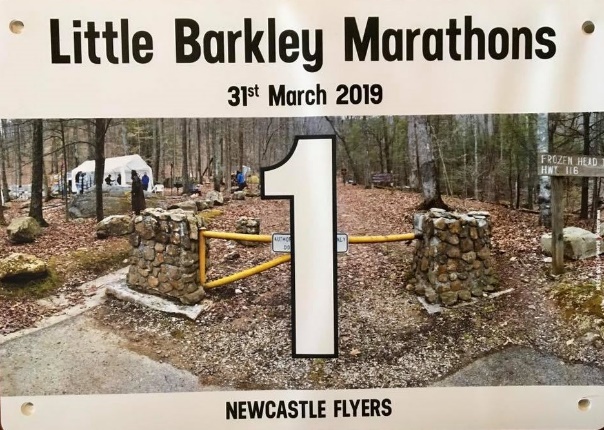      Little Barkley Marathons                Matt MahonyFlyers Awards 2019“Best Race Report”​Kim Rackemann  Blackmores Sydney Running Festival Marathon